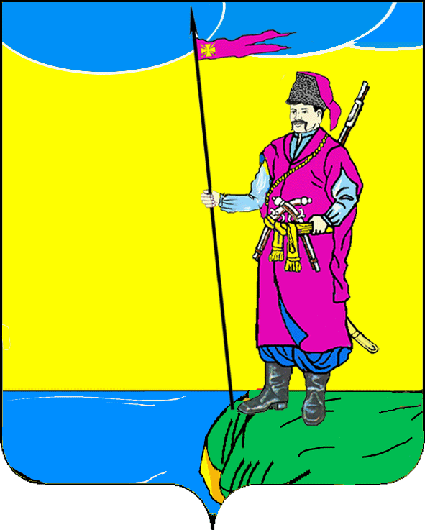 АДМИНИСТРАЦИИ ПЛАСТУНОВСКОГО СЕЛЬСКОГО ПОСЕЛЕНИЯ ДИНСКОГО РАЙОНАПОСТАНОВЛЕНИЕот 12.11.2021 г. 										№ 262станица ПластуновскаяО внесении изменений в постановление администрации Пластуновского сельского поселения Динского районаот 14.11.2017 г. № 266 «Об утверждении муниципальной Программы Пластуновского сельского поселения Динского района «О проведении работ по уточнению записейв похозяйственных книгах в сельском поселении»В целях проведения работ по уточнению записей в похозяйственных книгах в сельском поселении, в соответствии с постановлением администрации Пластуновского сельского поселения Динского района от 1 августа 2014 года № 257 «Об утверждении Порядка принятия решения о разработке, формирования, реализации и оценки эффективности реализации муниципальных программ муниципального образования Пластуновское сельское поселение Динского района» (с изменениями от 05.08.2015 г. № 366; от 18.08.2016 г. № 336; от 16.06.2017 г. № 116), на основании статьи 59 Устава Пластуновского сельского поселения Динского района, п о с т а н о в л я ю:1. Внести следующие изменения в приложение к постановлению администрации Пластуновского сельского поселения Динского района от 14.11.2017 г. № 266 «Об утверждении муниципальной Программы Пластуновского сельского поселения Динского района «О проведении работ по уточнению записей в похозяйственных книгах в сельском поселении»:1.1. в паспорте муниципальной программы Пластуновского сельского поселения Динского района «О проведении работ по уточнению записей в похозяйственных книгах в сельском поселении» - «Объемы бюджетных ассигнований муниципальной программы» изложить в следующей редакции:«общий объем финансирования – 927,9 тыс. рублей, в том числе по годам:2018 год – 114,3 тыс. рублей;2019 год – 117,2 тыс. рублей;2020 год – 126,0 тыс. рублей;2021 год – 135,4 тыс. рублей;2022 год – 145,0 тыс. рублей;2023 год – 145,0 тыс. рублей;2024 год – 145,0 тыс. рублей;из них:из средств местного бюджета –927,9 тыс. рублей, в том числе по годам:2018 год – 114,3 тыс. рублей;2019 год – 117,2 тыс. рублей;2020 год – 126,0 тыс. рублей;2021 год – 135,4 тыс. рублей;2022 год – 145,0 тыс. рублей;2023 год – 145,0 тыс. рублей;2024 год – 145,0 тыс. рублей;»1.2. в разделе 2 муниципальной программы Пластуновского сельского поселения Динского района «О проведении работ по уточнению записей в похозяйственных книгах в сельском поселении» таблицу изложить в новой редакции:«»;1.3. раздел 3 муниципальной программы Пластуновского сельского поселения Динского района «О проведении работ по уточнению записей в похозяйственных книгах в сельском поселении» изложить в новой редакции:«3. Перечень мероприятий муниципальной программы Пластуновского сельского поселения Динского района «О проведении работ по уточнению записей в похозяйственных книгах в сельском поселении»(тыс. рублей)1.4. в разделе 4 муниципальной программы Пластуновского сельского поселения Динского района «О проведении работ по уточнению записей в похозяйственных книгах в сельском поселении» абзац 2 изложить в новой редакции:«общий объем финансирования – 927,9 тыс. рублей, в том числе по годам:2018 год – 114,3 тыс. рублей;2019 год – 117,2 тыс. рублей;2020 год – 126,0 тыс. рублей;2021 год – 135,4 тыс. рублей;2022 год – 145,0 тыс. рублей;2023 год – 145,0 тыс. рублей;2024 год – 145,0 тыс. рублей;из них:из средств местного бюджета –927,9 тыс. рублей, в том числе по годам:2018 год – 114,3 тыс. рублей;2019 год – 117,2 тыс. рублей;2020 год – 126,0 тыс. рублей;2021 год – 135,4 тыс. рублей;2022 год – 145,0 тыс. рублей;2023 год – 145,0 тыс. рублей;2024 год – 145,0 тыс. рублей;»2. Общему отделу администрации Пластуновского сельского поселения (Петренко) обнародовать настоящее постановление и разместить на официальном сайте Пластуновского сельского поселения в информационно-телекоммуникационной сети «Интернет» (вкладка «Документы», раздел «Бюджетные программы», подраздел «Муниципальные программы»).3. Контроль за выполнением настоящего постановления оставляю за собой.4. Настоящее постановление вступает в силу со дня его официального обнародования.Глава Пластуновского сельского поселения								С.К.Олейник№п/пНаименование целевого показателяЕдиницаизмеренияСтатусЗначение показателейЗначение показателейЗначение показателейЗначение показателейЗначение показателейЗначение показателейЗначение показателейЗначение показателей№п/пНаименование целевого показателяЕдиницаизмеренияСтатус2017 год2018 год2019 год2020 год2021 год2022 год2023 год2024 год1234567891011121.Муниципальная программа «О проведении работ по уточнению записей в похозяйственных книгах в сельском поселении»Муниципальная программа «О проведении работ по уточнению записей в похозяйственных книгах в сельском поселении»Муниципальная программа «О проведении работ по уточнению записей в похозяйственных книгах в сельском поселении»Муниципальная программа «О проведении работ по уточнению записей в похозяйственных книгах в сельском поселении»Муниципальная программа «О проведении работ по уточнению записей в похозяйственных книгах в сельском поселении»Муниципальная программа «О проведении работ по уточнению записей в похозяйственных книгах в сельском поселении»Муниципальная программа «О проведении работ по уточнению записей в похозяйственных книгах в сельском поселении»Муниципальная программа «О проведении работ по уточнению записей в похозяйственных книгах в сельском поселении»Муниципальная программа «О проведении работ по уточнению записей в похозяйственных книгах в сельском поселении»Муниципальная программа «О проведении работ по уточнению записей в похозяйственных книгах в сельском поселении»Муниципальная программа «О проведении работ по уточнению записей в похозяйственных книгах в сельском поселении»Цель: проведение уточнения записей в похозяйственных книгах, учета скота и птицы на территории Пластуновского сельского поселения;Цель: проведение уточнения записей в похозяйственных книгах, учета скота и птицы на территории Пластуновского сельского поселения;Цель: проведение уточнения записей в похозяйственных книгах, учета скота и птицы на территории Пластуновского сельского поселения;Цель: проведение уточнения записей в похозяйственных книгах, учета скота и птицы на территории Пластуновского сельского поселения;Цель: проведение уточнения записей в похозяйственных книгах, учета скота и птицы на территории Пластуновского сельского поселения;Цель: проведение уточнения записей в похозяйственных книгах, учета скота и птицы на территории Пластуновского сельского поселения;Цель: проведение уточнения записей в похозяйственных книгах, учета скота и птицы на территории Пластуновского сельского поселения;Цель: проведение уточнения записей в похозяйственных книгах, учета скота и птицы на территории Пластуновского сельского поселения;Цель: проведение уточнения записей в похозяйственных книгах, учета скота и птицы на территории Пластуновского сельского поселения;Цель: проведение уточнения записей в похозяйственных книгах, учета скота и птицы на территории Пластуновского сельского поселения;Цель: проведение уточнения записей в похозяйственных книгах, учета скота и птицы на территории Пластуновского сельского поселения;Цель: проведение уточнения записей в похозяйственных книгах, учета скота и птицы на территории Пластуновского сельского поселения;Задачи: сбор и анализ информации о численности населения Пластуновского сельского поселения; мониторинг миграционной ситуации на территории поселения; анализ динамики изменения национального состава населения; анализ тенденций развития животноводства в личных подсобных хозяйствах населения и крестьянских хозяйствах; необходимость изучения ресурсов производства продукции, обсчета посевных площадей, сельскохозяйственных культур;Задачи: сбор и анализ информации о численности населения Пластуновского сельского поселения; мониторинг миграционной ситуации на территории поселения; анализ динамики изменения национального состава населения; анализ тенденций развития животноводства в личных подсобных хозяйствах населения и крестьянских хозяйствах; необходимость изучения ресурсов производства продукции, обсчета посевных площадей, сельскохозяйственных культур;Задачи: сбор и анализ информации о численности населения Пластуновского сельского поселения; мониторинг миграционной ситуации на территории поселения; анализ динамики изменения национального состава населения; анализ тенденций развития животноводства в личных подсобных хозяйствах населения и крестьянских хозяйствах; необходимость изучения ресурсов производства продукции, обсчета посевных площадей, сельскохозяйственных культур;Задачи: сбор и анализ информации о численности населения Пластуновского сельского поселения; мониторинг миграционной ситуации на территории поселения; анализ динамики изменения национального состава населения; анализ тенденций развития животноводства в личных подсобных хозяйствах населения и крестьянских хозяйствах; необходимость изучения ресурсов производства продукции, обсчета посевных площадей, сельскохозяйственных культур;Задачи: сбор и анализ информации о численности населения Пластуновского сельского поселения; мониторинг миграционной ситуации на территории поселения; анализ динамики изменения национального состава населения; анализ тенденций развития животноводства в личных подсобных хозяйствах населения и крестьянских хозяйствах; необходимость изучения ресурсов производства продукции, обсчета посевных площадей, сельскохозяйственных культур;Задачи: сбор и анализ информации о численности населения Пластуновского сельского поселения; мониторинг миграционной ситуации на территории поселения; анализ динамики изменения национального состава населения; анализ тенденций развития животноводства в личных подсобных хозяйствах населения и крестьянских хозяйствах; необходимость изучения ресурсов производства продукции, обсчета посевных площадей, сельскохозяйственных культур;Задачи: сбор и анализ информации о численности населения Пластуновского сельского поселения; мониторинг миграционной ситуации на территории поселения; анализ динамики изменения национального состава населения; анализ тенденций развития животноводства в личных подсобных хозяйствах населения и крестьянских хозяйствах; необходимость изучения ресурсов производства продукции, обсчета посевных площадей, сельскохозяйственных культур;Задачи: сбор и анализ информации о численности населения Пластуновского сельского поселения; мониторинг миграционной ситуации на территории поселения; анализ динамики изменения национального состава населения; анализ тенденций развития животноводства в личных подсобных хозяйствах населения и крестьянских хозяйствах; необходимость изучения ресурсов производства продукции, обсчета посевных площадей, сельскохозяйственных культур;Задачи: сбор и анализ информации о численности населения Пластуновского сельского поселения; мониторинг миграционной ситуации на территории поселения; анализ динамики изменения национального состава населения; анализ тенденций развития животноводства в личных подсобных хозяйствах населения и крестьянских хозяйствах; необходимость изучения ресурсов производства продукции, обсчета посевных площадей, сельскохозяйственных культур;Задачи: сбор и анализ информации о численности населения Пластуновского сельского поселения; мониторинг миграционной ситуации на территории поселения; анализ динамики изменения национального состава населения; анализ тенденций развития животноводства в личных подсобных хозяйствах населения и крестьянских хозяйствах; необходимость изучения ресурсов производства продукции, обсчета посевных площадей, сельскохозяйственных культур;Задачи: сбор и анализ информации о численности населения Пластуновского сельского поселения; мониторинг миграционной ситуации на территории поселения; анализ динамики изменения национального состава населения; анализ тенденций развития животноводства в личных подсобных хозяйствах населения и крестьянских хозяйствах; необходимость изучения ресурсов производства продукции, обсчета посевных площадей, сельскохозяйственных культур;Задачи: сбор и анализ информации о численности населения Пластуновского сельского поселения; мониторинг миграционной ситуации на территории поселения; анализ динамики изменения национального состава населения; анализ тенденций развития животноводства в личных подсобных хозяйствах населения и крестьянских хозяйствах; необходимость изучения ресурсов производства продукции, обсчета посевных площадей, сельскохозяйственных культур;1.1Количество учтенных личных подсобных хозяйств; двор34109не менее 4300не менее 4500не менее 4500не менее 4700не менее 4850не менее 4850не менее 4850№п/пНаименование мероприятияИсточник финансированияОбъем финансирования, всегов том числе по годамв том числе по годамв том числе по годамв том числе по годамв том числе по годамв том числе по годамв том числе по годамНепосредственныйрезультат реализации мероприятияУчастник муниципальной программы№п/пНаименование мероприятияИсточник финансированияОбъем финансирования, всего2018год2019год2020год2021год2022год2023год2024годНепосредственныйрезультат реализации мероприятияУчастник муниципальной программы123456789101112131.1Проведение уточнения записей в похозяйственных книгах, учета скота и птицы на территории Пластуновского сельского поселениявсего931,9114,3117,2126,0135,4145,0145,0145,0Учет личных подсобных хозяйств главный распорядитель бюджетных средств:администрация Пластуновского сельского поселения Динского района1.1Проведение уточнения записей в похозяйственных книгах, учета скота и птицы на территории Пластуновского сельского поселенияместный бюджет931,9114,3117,2126,0135,4145,0145,0145,0Учет личных подсобных хозяйств главный распорядитель бюджетных средств:администрация Пластуновского сельского поселения Динского района